Resoluciones #006 - #020Resoluciones #006 - #020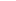 